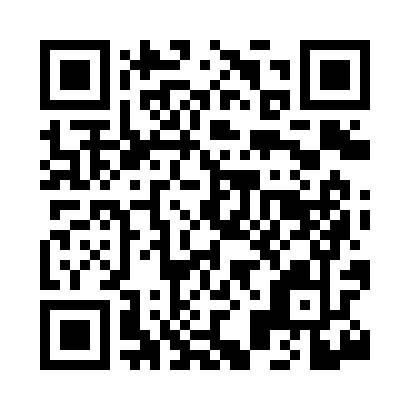 Prayer times for Dickvale, Maine, USAMon 1 Jul 2024 - Wed 31 Jul 2024High Latitude Method: Angle Based RulePrayer Calculation Method: Islamic Society of North AmericaAsar Calculation Method: ShafiPrayer times provided by https://www.salahtimes.comDateDayFajrSunriseDhuhrAsrMaghribIsha1Mon3:095:0112:464:548:3010:232Tue3:095:0212:464:548:3010:223Wed3:105:0312:464:548:3010:224Thu3:115:0312:464:548:2910:215Fri3:125:0412:474:548:2910:206Sat3:135:0512:474:548:2910:207Sun3:155:0512:474:548:2810:198Mon3:165:0612:474:548:2810:189Tue3:175:0712:474:548:2710:1710Wed3:185:0812:474:548:2710:1611Thu3:195:0812:484:548:2610:1512Fri3:215:0912:484:548:2610:1413Sat3:225:1012:484:548:2510:1314Sun3:235:1112:484:538:2410:1215Mon3:255:1212:484:538:2410:1016Tue3:265:1312:484:538:2310:0917Wed3:285:1412:484:538:2210:0818Thu3:295:1512:484:538:2110:0719Fri3:315:1612:484:538:2010:0520Sat3:325:1712:484:528:2010:0421Sun3:345:1812:484:528:1910:0222Mon3:355:1912:484:528:1810:0123Tue3:375:2012:484:528:179:5924Wed3:385:2112:484:518:169:5825Thu3:405:2212:484:518:159:5626Fri3:425:2312:484:518:149:5427Sat3:435:2412:484:508:129:5328Sun3:455:2512:484:508:119:5129Mon3:475:2612:484:498:109:4930Tue3:485:2712:484:498:099:4831Wed3:505:2812:484:498:089:46